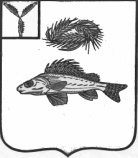 АДМИНИСТРАЦИЯ
МАРЬЕВСКОГО МУНИЦИПАЛЬНОГО ОБРАЗОВАНИЯЕРШОВСКОГО РАЙОНА САРАТОВСКОЙ ОБЛАСТИПОСТАНОВЛЕНИЕот 30.01.2019 г.                                           № 7Об оснащении территорий общего пользования первичными средствами тушения пожаров и противопожарным инвентаремНа основании Федерального закона «О пожарной безопасности», в соответствии с Положением об обеспечении первичных мер пожарной безопасности в границах Ивановского муниципального образования, в соответствии с Положением об обеспечении первичных мер пожарной безопасности в границах Марьевского муниципального образования, в целях обеспечения первичными средствами тушения пожаров и противопожарным инвентарем населенных пунктов муниципального образования,П О С Т А Н О В Л Я Ю :Утвердить Перечень мест, подлежащих оборудованию пожарными щитами (приложение 1).Комплектовать  пожарные щити первичными средствами тушения пожаров и противопожарным инвентарем согласно Правил противопожарного режима в РФ, утвержденными постановлением Правительства РФ от 25.04.2012 г. № 390 «О пожарном режиме»В случае возникновения пожара первичные средства тушения пожаров и противопожарный инвентарь, расположенные на территории организаций, используется как на территории организаций, так и на территории населенных пунктов по согласованию с организациями.Контроль за выполнением данного постановления оставляю за собой.Глава Марьевского муниципального образованияЕршовского муниципального районаСаратовской области						        Яковлев С.И.Приложение №1к постановлению администрации Марьевского муниципального образованияЕршовского муниципального района Саратовской областиот 30.01.2019г.  № 7Перечень мест, подлежащих оборудованию пожарными щитамиЛист согласованиямест размещения пожарных щитовНаименование места, подлежащего оборудованию пожарными щитамиАдресМУК «Сельский дом культуры с.Марьевкас. Марьевка, ул.ЦентральнаяМУК «Сельский дом культуры п.Красный боецп. Красный боец, ул.Центральная№п/пЗанимаемая должностьФамилия, имя, отчествоДата согласованияПодписьДиректор МУК «Сельский дом культуры п.Красный боец«__» _____ 2019г.Директор МУК «Сельский дом культуры с.Марьевка«__» _____ 2019г.